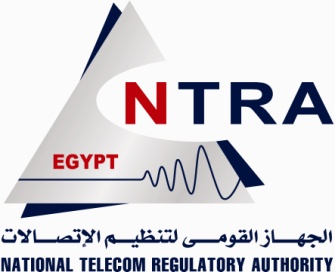 التعارف البيني لشهادات اعتماد النوع/إجازة الطراز لمعدات الاتصالات بين الدول أعضاء شبكة منظمين الاتصالات العرب ARABNETMutual Recognition of Telecommunications Equipments Type Approval certificates between members of Arab Regulators Network ARABNETالمقصود قبول شهادة اعتماد النوع/إجازة الطراز لمعدات الاتصالات الصادرة من أحد الدول أعضاء الشبكة العربية كجزء من الدليل الفني Technical Evidence المقدم من المصنع لإثبات توافق المعدة مع المواصفات الدولية المعتمدة .و يساعد ذلك في:تيسير الإجراءات و التبادل التجاري و فتح أسواق أجهزة الاتصالات بين الدول أعضاء الشبكة.خفض تكلفة أنشاء معامل اختبار مطابقة المواصفات لأجهزة الاتصالات في بعض البلدان حيث يتم الاعتماد على المعامل المجهزة بالبلدان الأخرى.توحيد الإجراءات و المواصفات المعتمدة لدى الدول أعضاء الشبكة (الدول الراغبة) و الظهور دولياً ككتلة واحدة تمثل الدول العربية و تكون ذات ثقل في سوق أجهزة الاتصالات الدولية.  خطة العمل/آليات التنفيذجمع معلومات عن الإجراءات و الضوابط الخاصة بنظام اعتماد النوع المطبقة حالياً في الدول أعضاء الشبكة العربيةتحديد نقاط التقارب المشتركة للاعتماد عليها في تأكيد المطابقة و تطبيق التعارف البينيالاتفاق على جدول زمني لوضع النظام المتفق عليه حيز التنفيذنقاط للدراسةنقاط قانونية و تنظيمية – تعديل قانوني أو تنظيمي أجرائيأبعاد اقتصادية – تحصيل رسوم اعتماد النوع من عدمه في حال المنتج محلى لأحد الدول أعضاء الشبكة أو ذات منشأ خارجها.دراسة الحالات الخاصة بالأجهزة الغير مسموح بها في بعض الدولاستثناء عدم تطبيق التعارف البيني في حال وجود ضوابط و إجراءات خاصة بأحد الدول خاصة ببلد المنشأ أو غيرها- مثل الضوابط التنظيمية الخاصة بتنظيم عملية الاستيراد و تأكيد المطابقة لأجهزة الاتصالات ذات المنشأ الصيني.